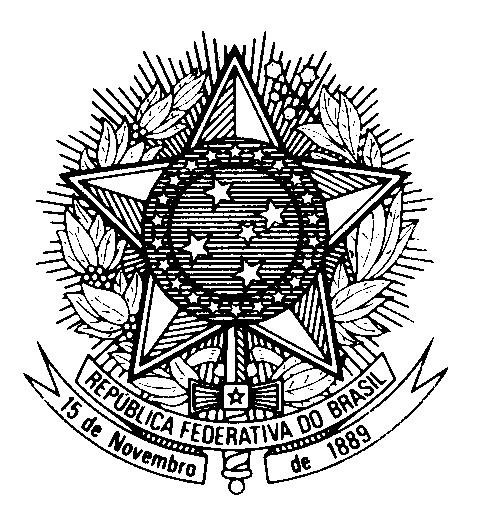 Statement by Ambassador Tovar da Silva Nunes,Permanent Representative of Brazil to the United Nations Office, in the review of Ecuador, during the 41th session of the Working Group on the Universal Periodic Review (Geneva, 7 November 2022)Muchas gracias.Brasil le da la bienvenida a Ecuador en el marco del Cuarto Ciclo del EPU y agradece la presentación de su informe. Encomiamos a Ecuador por la aprobación del Plan de Creación de Oportunidades 2021-2025 enmarcado en una perspectiva integrada de los derechos humanos y alineados a la Agenda 2030.Asimismo, saludamos las reformas de la Ley de Movilidad Humana que contribuirán para la acogida de refugiados y apátridas en Ecuador.Brasil también toma nota del proyecto de Ley Orgánica de Libre Expresión y Comunicación, que hace alusión a la recomendación presentada por Brasil en la última sesión del EPU.Brasil reitera los históricos lazos de amistad y cooperación que lo unen a Ecuador y le desea los mejores éxitos en su EPU.Con espíritu constructivo, Brasil recomienda a Ecuador:(1) Asignar los recursos necesarios para la aplicación efectiva de la Ley Orgánica Integral para Prevenir y Erradicar la Violencia contra las Mujeres, y(2) Ante la crisis penitenciaria, seguir trabajando para la implementación de la Política Pública de Rehabilitación Social.Muchas gracias.